Анализа резултата вредновања квалитета студијских програма у току зимског семестара школске 2015/2016. годинеУочи  јануарског испитног рока школске 2015/2016. године спроведена је онлајн анкета у оквиру које су студенти оцењивали квалитет студијских програма у току зимског семестра школске 2015/2016. године. Просечна оцена формирана је на оснву проесечних оцена за свако од појединачних тврђења/питања, а које чине анкету студената за вредновање квалитета студијских програма:Анализа укупних просечних оцена добијних приликом вредновања квалитета студијских програма у току зимског семестара школске 2015/2016. годинеАнализом резултата ове анкете утврђено је да је средња вредност укупних просечних оцена 4,53.  Половина просечних оцена је мања, а половина просечних оцена је већа или једнака 4,60. Најнижа остварена оцена је 3,34, а највиша 5,00.Укупне просечне оцене за сваки од предмета у оквиру вредновања квалитета студијских програмаАнализа просечних оцена добијних за свако појединачно тврђење/питање приликом вредновања педагошког рада наставника теоријске наставе у току зимског семестара школске 2015/2016. годинеАнализа тврђења/ питања П1:		Колико је садржај овог предмета у складу са Вашим студијским програмом?Анализа тврђења/ питања П2:	Оцените методе које се користе на предмету за стицање предиспитних бодова.Анализа тврђења/ питања П3:	Оцените покривеност садржаја предмета литературом.	Анализа тврђења/ питања П4:	У којој мери сматрате да је вредност ЕСПБ предмета у складу са временом потребним за савладавање предмета?Анализа остварених просечних вредности за тврђења/ питања за сваки од студијских програма:	Анализа процентуалне заступљености остварених просечних вредности за тврђење/ питање за сваки од студијских програма:				П1 Колико је садржај овог предмета у складу са Вашим студијским програмом?Анализа процентуалне заступљености остварених просечних вредности за тврђење/ питање за сваки од студијских програма:				П2 Оцените методе које се користе на предмету за стицање предиспитних бодова.Анализа процентуалне заступљености остварених просечних вредности за тврђење/ питање за сваки од студијских програма:				П3 Оцените покривеност садржаја предмета литературом.Анализа процентуалне заступљености остварених просечних вредности за тврђење/ питање за сваки од студијских програма:				П4 У којој мери сматрате да је вредност ЕСПБ предмета у складу са временом потребним за савладавање предмета?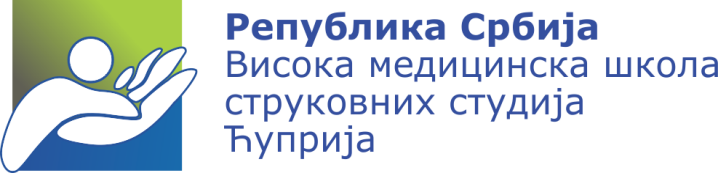 Лоле Рибара 1/2, 35230 Ћуприја, Тел: 035/401-140, Факс: 035/401-130, www.vmscuprija.edu.rs, vmscuprija@gmail.comПИБ: 101371421, МБ: 17228838, Шифра делатности: 8542, Текући рачун: 840-1380666-30Лоле Рибара 1/2, 35230 Ћуприја, Тел: 035/401-140, Факс: 035/401-130, www.vmscuprija.edu.rs, vmscuprija@gmail.comПИБ: 101371421, МБ: 17228838, Шифра делатности: 8542, Текући рачун: 840-1380666-30П11Колико је садржај овог предмета у складу са Вашим студијским програмом?П12Оцените методе које се користе на предмету за стицање предиспитних бодова.П13Оцените покривеност садржаја предмета литературом.П14У којој мери сматрате да је вредност ЕСПБ предмета у складу са временом потребним за савладавање предмета?Просечне оценеФреквенције(3,25-3,50]1(3,50-3,75]1(3,75-4,00]7(4,00-4,25]9(4,25-4,50]14(4,50-4,75]32(4,75-5,00]27Укупно91Студијски програмИзлазностПросечна оцена259%3,34272%3,65344%3,83363%3,84110%3,88263%3,89372%3,95262%3,97263%3,98263%4,02319%4,05272%4,06263%4,14262%4,15681%4,22260%4,23160%4,24278%4,25363%4,26145%4,27292%4,27586%4,28363%4,30467%4,34681%4,36273%4,38264%4,40143%4,44168%4,44363%4,46660%4,46144%4,49490%4,51151%4,51168%4,52144%4,51170%4,53372%4,53586%4,54135%4,54143%4,55586%4,56490%4,58146%4,59490%4,59168%4,60681%4,61450%4,63681%4,63363%4,65259%4,66584%4,67169%4,67544%4,68151%4,70492%4,70363%4,70584%4,70151%4,72270%4,73259%4,73363%4,73543%4,74442%4,75143%4,76372%4,76260%4,78453%4,78545%4,78547%4,79656%4,80658%4,82583%4,83547%4,83581%4,83472%4,84448%4,87583%4,88464%4,88545%4,90467%4,90583%4,91574%4,93490%4,97464%4,97467%4,98450%4,98252%5,00450%5,00454%5,00575%5,00П11Колико је садржај овог предмета у складу са Вашим студијским програмом?П12Оцените методе које се користе на предмету за стицање предиспитних бодова.П13Оцените покривеност садржаја предмета литературом.П14У којој мери сматрате да је вредност ЕСПБ предмета у складу са временом потребним за савладавање предмета?П11П12П13П14Укупан просекПросечна оцена4,514,594,534,524,53Медијана4,624,654,644,604,60Модус5,005,005,005,004,70Минимум3,143,533,403,293,34Максимум5,005,005,005,005,00